IMAGEName: Age:Mode of Communication: School Setting: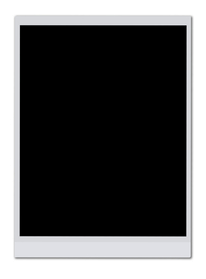 IMAGE	IMAGEPersonal Goal:Academic Goal: